There’s a Pharaoh in Our Bath – Select and Retrieve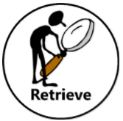 Reread Chapter 11 – Ye Gods from yesterday’s lesson and answer these questions. Write your answers underneath each question and send them to our class email address: dh.y4homelearning@perryhallmat.co.uk Page 111What were Grimstone and Jelly busy doing?Where did Ben and Carrie hide?Page 112What was inside the packing cases?Who was Sebek?Page 113What was Ben struggling with?Why was Sennapod overjoyed?Page 114Why did Professor Jelly go to pieces?What did Professor Jelly find in his pockets?Page 115What made a splat noise on the wall?Page 116Who stepped out of the coffins?